Buenaventura, 12 de abril de 2016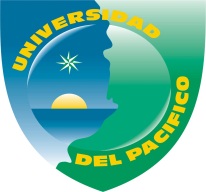 
Señores 
Miembros de Consejo Académico
Universidad del Pacífico

Asunto: Informe de la comisión de inglés.Consideraciones preliminares: De acuerdo al PROGRAMA NACIONAL DE INGLÉS 2015-2025 del MEN. 1. Consolidar una educación de calidad implica asegurar que en las aulas los niños y jóvenes están desarrollando las competencias que necesitan para la vida y que saben cómo usar esas competencias en su cotidianidad. El manejo de una lengua extranjera es sin duda una habilidad que empodera a los individuos, les brinda mayores oportunidades de acceso al conocimiento y a otras culturas y los hace más competitivos (…) Para el año 2013, el 43% de los docentes de inglés que presentaron la prueba, alcanzaron el nivel B2 frente al 29% en el 2010. Página 2.2. Las Pruebas SABER PRO implementadas por el ICFES en el 2013 revelaron que el 50% de los egresados de licenciaturas alcanzan el nivel B2, frente a 45% en el 2010 (…) con un total de 6.495 docentes que presentaron la prueba en el 2013, frente a 1.679 en el 2010.Página 3.3. (…)el Ministerio de Educación ha diseñado el Programa Nacional de Inglés 2015-2025, una estrategia integral, intersectorial y a largo plazo, que recoge las experiencias del Proyecto de Fortalecimiento al Desarrollo de Competencias en Lenguas Extranjeras, redimensiona sus componentes con intervenciones a una mayor escala e inversiones más altas e incluye nuevos componentes como la movilización social, la gestión de alianzas y el involucramiento de los padres de familia (…)Con este Programa contribuiremos a alcanzar la meta de convertir a Colombia en el país más educado de Latinoamérica y el país con mejor nivel de inglés en Suramérica en 2025.Página 4.4. En el marco de la gran riqueza lingüística de Colombia, se insertan importantes iniciativas que, tanto desde el nivel central como desde las regiones, se han implementado para fomentar en los colombianos mejores competencias en una lengua extranjera, y que desde hace más de una década han tenido un énfasis mayor en la lengua inglesa, que se ratificó con la ley 1651 de 2013.Página 6.5. **Para el periodo 2010-2014, se establecieron como metas del Proyecto de Fortalecimiento al Desarrollo de Competencias en Lenguas Extranjeras, en términos de niveles de acuerdo con el MCER: (1)el 100% de los docentes de inglés en nivel B2 (2)el 40% de los estudiantes de grado 11 en B1, (3)el 20% de los estudiantes de educación superior en B2, y (4)el 80% de los licenciados en inglés en el B2. Página 8.•La cantidad de estudiantes en A- continúa siendo superior a 50% •Solamente el 6% de los estudiantes de grado 11°alcanzan el nivel B1 o más •El mayor impacto se ha observado en la disminución del 3% de A- entre 2010 y 2013 •La tasa de mejora en nivel A1 es de 1% anual desde el 2008 Página 9.
59% de los estudiantes de colegios oficiales tienen resultados equivalentes a quienes no han tenido ninguna exposición a la lengua. Página 10.En las regiones no se encuentran avances frente a la meta nacional en cuanto al nivel de los estudiantesPágina 11.Se desconoce la situación real de los docentes pero se estima que entre 63% y 86% tienen un nivel menor a B2.Página 13.Se requieren entre 2.200 y 3.800 docentes adicionales de inglés en secundaria, de acuerdo a las brechas identificadas en las secretarías de educación.3.200 docentes que enseñan inglés no están nombrados para hacerlo y tienen menor nivel que el promedio.Existen suficientes docentes para cubrir las necesidades como un todo pero su ubicación no es óptima.Página 14.Existen suficientes graduados anuales para cubrir las vacantes pero tomaría entre 5-10 años llenar la brecha con candidatos nivel B+Página 15.30% de los graduados universitarios tienen un de inglés B1 o superior mientras que en técnicas y tecnológicas están en 12% y el SENA en 5%.Más de la mitad de los universitarios y ~80% de los técnicos y tecnólogos se gradúan de la IES con nivel A1 o inferior.Página 19.Aunque el valor percibido del inglés es alto, el requisito de grado (cuando existe) es usualmente menor a B2.Página 23.8 Licenciaturas logran la meta de 80% de los graduados en nivel B2 o superior.Página 24.Parte del reto en licenciaturas es que muchos docentes no tienen un nivel de C1 o más que les permita enseñar B2.Página 25.Para el caso de las licenciaturas en inglés, el 50% de los estudiantes de la cohorte 2013 se graduó con nivel B2; sin embargo, cuando se evalúan de forma comparativa los programas, se encuentra que solo 8 de estos obtienen como resultado que más del 80% de sus estudiantes terminen en nivel B2.Página 26.Propuesta:El requisito de grado debe ser resuelto durante el ciclo básico de los programas académicos, es decir en los primeros semestres. No conviene que los estudiantes asuman esta situación hacia el final del programa de estudios.Abrir convocatorias a nivel nacional para fortalecer el Delin, en términos de cantidad de docentes de inglés que hayan logrado nivel C1 y estén dispuestos tiempo completo. En caso de no conseguir docentes en el Distrito de Buenaventura, con este nivel de desempeño en lengua inglesa, será necesario convocarlos desde otros lugares del territorio nacional.Estudiar propuestas de instituciones que ofrecen cursos de inglés para la Universidad del Pacífico. Esta alternativa puede contribuir a resolver la urgencia del requisito de grado para los programas académicos, Ingeniería de Sistemas y Administración en Negocios Internacionales.A corto plazo,  es necesario el establecimiento del Centro de lenguas en la Universidad del Pacífico. Este espacio académico debe ofrecer, entre otros servicios, capacitación en idiomas extranjeros a diversos sectores de la comunidad, traducción de textos impresos y documentales en registro fílmico, organización y realización de eventos e investigaciones relacionadas a los idiomas extranjeros al igual que a las lenguas autóctonas.Atentamente,Luz Stella DíazDirectora del programa de arquitecturaOscar LarrahondoDirector del programa académico SociologíaFreddy JiménezCoordinador del programa académico Tecnología en Construcciones CivilesGonzalo Andrés LucioDirector del programa académico Ingeniería de Sistemas José Vicente MonzónDirector del Departamento de Lenguas, Lingüística y Literatura. Delin.